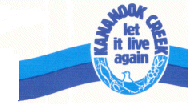 KANANOOK CREEK ASSOCIATION INC.NOTICE OF ANNUAL GENERAL MEETINGTO BE HELD ON WEDNESDAY 6 APRIL 2016SEAFORD COMMUNITY CENTRE (TALBOT HALL)BROUGHTON STREET, SEAFORDAT 8.00PM (REGISTRATIONS FROM 7.30PM)AGENDAWelcomeApologiesConfirmation of Minutes of the Annual General Meeting held on 2 April 2015President’s ReportTreasurer’s ReportElection of Office Bearers and Committee Members (refer Attachment A)Nomination of Auditor (Shepard Webster & O’Neill Audit Pty Ltd)Meeting closeFollowing the Meeting there will be a presentation by Melbourne Water on their recently released Flood Management Strategy.Refreshments will then be served.Trevor NockSecretaryKananook Creek Association Inc.							18 March 2016___________________________________________________________________________________KANANOOK CREEK ASSOCIATION INC. (Registration number A0007735M)Committee Nomination FormNOMINATION FOR KANANOOK CREEK ASSOCIATION INC. COMMITTEE 2016/2017I ………………………………………………………….(name of nominee) hereby agree to nominate as a Committee Member of the Association for the year 2016/2017I nominate for the position of       	President, Vice-President, Secretary, Treasurer or Ordinary member (Cross out those not applicable)I certify that I am a current financial member of the Association.Signed…………………………………………………		Date………………..SeconderI…………………………………………………………..second the above nomination.    (insert name of person seconding the nomination)I certify that I am a current financial member of the Association.Signed…………………………………………………		Date………………..This Form must be with the Association Secretary, Trevor Nock, 91 Gould Street Frankston, Vic, 3199 (or email selvert@bigpond.com)24 hours prior to the commencement of the Annual General Meeting.